ÉcolePLAN DE PRÉVENTION ET D’INTERVENTION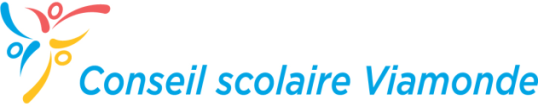 EN MATIÈRE D’INTIMIDATION2017-2018Date de révision : 17 novembre 2017Membres de l’équipe responsable de la sécurité dans les écoles :Nom de l’élève ou des élèves : Benjamin Bourassa (5e) Morgane Shearn (4e)Nom du parent : Mina Foroutan (mère de Lilly Kerr)Nom du membre du personnel enseignant : Wiem Allani, Sandra SévégnyNom membre du personnel non-enseignant : Karine BoucherNom du partenaire communautaire :Nom de la direction de l’école : Chantale CaretteDéfinition de l’intimidation« intimidation » : Comportement agressif et généralement répété d’un élève envers une autre personne qui, à la fois : a pour but, ou dont l’élève devrait savoir qu’il aura vraisemblablement cet effet :soit de causer à la personne un préjudice, de la peur ou de la détresse, y compris un préjudice corporel, psychologique, social ou scolaire, un préjudice à la réputation ou un préjudice matériel,soit de créer un climat négatif pour la personne à l’école;se produit dans un contexte de déséquilibre de pouvoirs, réel ou perçu, entre l’élève et l’autre personne, selon des facteurs tels que la taille, la force, l’âge, l’intelligence, le pouvoir des pairs, la situation économique, le statut social, la religion, l’origine ethnique, l’orientation sexuelle, la situation familiale, le sexe, l’identité sexuelle, l’expression de l’identité sexuelle, la race, le handicap ou les besoins particuliers.(page 3, Politique/Programmes Note no 144 – MÉO)Priorités cibléesPriorité 1 :Définir, clarifier et expliquer les définitions reliées à l’intimidation (taquinerie, agressivité, intimidation) aux élèves, au personnel de l’école et aux parents. Par l’enseignement explicite des comportements/gestes/paroles attendus, nous souhaitons améliorer le climat et diminuer les risques d’intimidation.Priorité 2 :Écouter les élèves lorsqu’ils viennent voir l’adulte. Prendre le temps de bien comprendre et d’analyser la situation. Nous voulons intervenir dans toutes les situations problématiques ou potentiellement intimidantes. Ainsi, les élèves auront envie de venir nous parler, car ils seront entendus et appuyés.Priorité 3 :Diminuer les événements/geste/paroles d’agressivité en salle de classe, mais surtout sur la cour de récréation.Stratégies de préventionStratégies de préventionStratégies de préventionStratégies de préventionStratégie ciblée : Suivis nécessaires :Délais prévus :Collecte de données :Enseignement explicite des habiletés sociales Demander l’appui de l’équipe école sécuritaire et tolérante et/ou de PascalJanvier-févrierNombre d’événements violents par moisCréer des vidéos ou des saynètes sur les comportements attendusStratégie ciblée : Suivis nécessaires :Délais prévus :Collecte de données :Système de renforcement positif de classe (les billes)Tournée des classes pour expliquer le fonctionnement du systèmeAprès NoëlNombre de billes donnéesActivités privilège de classeStratégie ciblée : Suivis nécessaires :Délais prévus :Collecte de données :« je dénonce l’intimidation » (billets hebdomadaire visant à dénoncer l’intimidationPascal et Chantale feront la tournée des classes du cycle moyenDébut décembreNombre de situations signalées (mensuellement)Stratégies de communication et de sensibilisation :Stratégies de communication et de sensibilisation :Stratégies de communication et de sensibilisation :Stratégies de communication et de sensibilisation :Stratégies de communication et de sensibilisation :Stratégie ciblée : Stratégie ciblée : Suivis nécessaires :Suivis nécessaires :Délais prévus :Le crayon du respectBabillard des élèves méritants  (photo à chaque semaine)Le crayon du respectBabillard des élèves méritants  (photo à chaque semaine)Acheter les crayonsFaire la tournée des classes pour présenter la procédureAcheter les crayonsFaire la tournée des classes pour présenter la procédureDébut du projet : 27 novembreÀ tous les vendredisStratégie ciblée : Stratégie ciblée : Suivis nécessaires :Suivis nécessaires :Délais prévus :Communiqué aux parents (le vendredi)Communiqué aux parents (le vendredi)Envoyer les définitions (3 termes reliés à la violence)Acheminer les modalités du projet des crayons du respectEnvoyer à tous les vendredis la photo des gagnantsEnvoyer les définitions (3 termes reliés à la violence)Acheminer les modalités du projet des crayons du respectEnvoyer à tous les vendredis la photo des gagnants24 novembre30 novembreTous les vendredisStratégie ciblée : Stratégie ciblée : Suivis nécessaires :Suivis nécessaires :Délais prévus :Campagne de publicité sur les attentes-clés des valeurs de l’école, en particulier le respect pendant la semaine pour contrer l’intimidationActivités francoAnnonces à l’intercomActivités francoAnnonces à l’intercomUne activité franco par moisLes annonces du vendrediUne activité franco par moisLes annonces du vendrediStratégies pour assurer la formation des membres de la communauté scolaire:Stratégies pour assurer la formation des membres de la communauté scolaire:Stratégies pour assurer la formation des membres de la communauté scolaire:Stratégies pour assurer la formation des membres de la communauté scolaire:Stratégies pour assurer la formation des membres de la communauté scolaire:Stratégies pour assurer la formation des membres de la communauté scolaire:Stratégies pour assurer la formation des membres de la communauté scolaire:Stratégies pour assurer la formation des membres de la communauté scolaire:Membres du personnelMembres du personnelMembres du personnelMembres du personnelMembres du personnelMembres du personnelMembres du personnelMembres du personnelStratégie ciblée : Suivis nécessaires :Suivis nécessaires :Suivis nécessaires :Suivis nécessaires :Délais prévus :Délais prévus :Délais prévus :Formation offerte le 17 novembreRédaction du plan d’action suite à la formationMise en place des crayons du respectRédaction du plan d’action suite à la formationMise en place des crayons du respectRédaction du plan d’action suite à la formationMise en place des crayons du respectRédaction du plan d’action suite à la formationMise en place des crayons du respectmi-novembre à la mi-décembremi-novembre à la mi-décembremi-novembre à la mi-décembreStratégie ciblée : Suivis nécessaires :Suivis nécessaires :Suivis nécessaires :Suivis nécessaires :Délais prévus :Délais prévus :Délais prévus :Accompagnement EED en classeHoraire selon les besoins (PEI, Annexes A, besoins soulevés par les enseignants)Horaire selon les besoins (PEI, Annexes A, besoins soulevés par les enseignants)Horaire selon les besoins (PEI, Annexes A, besoins soulevés par les enseignants)Horaire selon les besoins (PEI, Annexes A, besoins soulevés par les enseignants)Tout au long de l’année, ajustement selon les besoinsTout au long de l’année, ajustement selon les besoinsTout au long de l’année, ajustement selon les besoinsCommunauté extérieure (parents, communauté locale)Communauté extérieure (parents, communauté locale)Communauté extérieure (parents, communauté locale)Communauté extérieure (parents, communauté locale)Communauté extérieure (parents, communauté locale)Communauté extérieure (parents, communauté locale)Communauté extérieure (parents, communauté locale)Communauté extérieure (parents, communauté locale)Exemples : consultation ou formation donnée par les travailleurs.euses sociaux.alesExemples : consultation ou formation donnée par les travailleurs.euses sociaux.alesExemples : consultation ou formation donnée par les travailleurs.euses sociaux.alesfaire venir un conférencier/ une conférencière (COPA, Égale, PFLAG, etc)faire venir un conférencier/ une conférencière (COPA, Égale, PFLAG, etc)faire venir un conférencier/ une conférencière (COPA, Égale, PFLAG, etc)faire venir un conférencier/ une conférencière (COPA, Égale, PFLAG, etc)faire venir un conférencier/ une conférencière (COPA, Égale, PFLAG, etc)Stratégie ciblée : Suivis nécessaires :Suivis nécessaires :Suivis nécessaires :Suivis nécessaires :Délais prévus :Délais prévus :Délais prévus :Stratégie ciblée : Suivis nécessaires :Suivis nécessaires :Suivis nécessaires :Suivis nécessaires :Délais prévus :Délais prévus :Délais prévus :Stratégies d’intervention et de soutien auprès des élèves en cas d’intimidationStratégies d’intervention et de soutien auprès des élèves en cas d’intimidationStratégies d’intervention et de soutien auprès des élèves en cas d’intimidationStratégies d’intervention et de soutien auprès des élèves en cas d’intimidationStratégies d’intervention et de soutien auprès des élèves en cas d’intimidationStratégies d’intervention et de soutien auprès des élèves en cas d’intimidationStratégies d’intervention et de soutien auprès des élèves en cas d’intimidationStratégies d’intervention et de soutien auprès des élèves en cas d’intimidationPour les élèves ayant subis des actes d’intimidation :Pour les élèves ayant subis des actes d’intimidation :Pour les élèves ayant subis des actes d’intimidation :Pour les élèves ayant subis des actes d’intimidation :Pour les élèves ayant subis des actes d’intimidation :Pour les élèves ayant subis des actes d’intimidation :Pour les élèves ayant subis des actes d’intimidation :Pour les élèves ayant subis des actes d’intimidation :Appui du travailleur socialAppui du travailleur socialmodélisation des comportements : réactions aux gestes d’intimidationmodélisation des comportements : réactions aux gestes d’intimidation «check-in» régulier pour s’assurer que la situation ne se reproduise pas «check-in» régulier pour s’assurer que la situation ne se reproduise pas «check-in» régulier pour s’assurer que la situation ne se reproduise pasPour les élèves ayant été témoins d’actes d’intimidation :Pour les élèves ayant été témoins d’actes d’intimidation :Pour les élèves ayant été témoins d’actes d’intimidation :Pour les élèves ayant été témoins d’actes d’intimidation :Pour les élèves ayant été témoins d’actes d’intimidation :Pour les élèves ayant été témoins d’actes d’intimidation :Pour les élèves ayant été témoins d’actes d’intimidation :Pour les élèves ayant été témoins d’actes d’intimidation :Campagne visant les témoins du type « Upstander »Campagne visant les témoins du type « Upstander »modélisation des comportements : réactions aux gestes d’intimidationmodélisation des comportements : réactions aux gestes d’intimidationAppui du travailleur socialAppui du travailleur socialAppui du travailleur socialPour les élèves ayant commis des actes d’intimidation :Pour les élèves ayant commis des actes d’intimidation :Pour les élèves ayant commis des actes d’intimidation :Pour les élèves ayant commis des actes d’intimidation :Pour les élèves ayant commis des actes d’intimidation :Pour les élèves ayant commis des actes d’intimidation :Pour les élèves ayant commis des actes d’intimidation :Pour les élèves ayant commis des actes d’intimidation :Appui du travailleur socialEnseignement explicite du comportement attendu avec rétroactions fréquentesAppui du travailleur socialEnseignement explicite du comportement attendu avec rétroactions fréquentesservices communautaires en santé mentaleAppel aux parentsservices communautaires en santé mentaleAppel aux parentsrencontrer le personnel qui travaille avec l’élève pour uniformiser les interventionsrencontrer le personnel qui travaille avec l’élève pour uniformiser les interventionsrencontrer le personnel qui travaille avec l’élève pour uniformiser les interventions